FRANÇAIS TROISIEME                            Analyser une image(semaine du 25/10)                                          (Vous trouverez les images en couleur dans Pronote)Lisez attentivement ces fiches, vous en aurez besoin pour faire les exercices.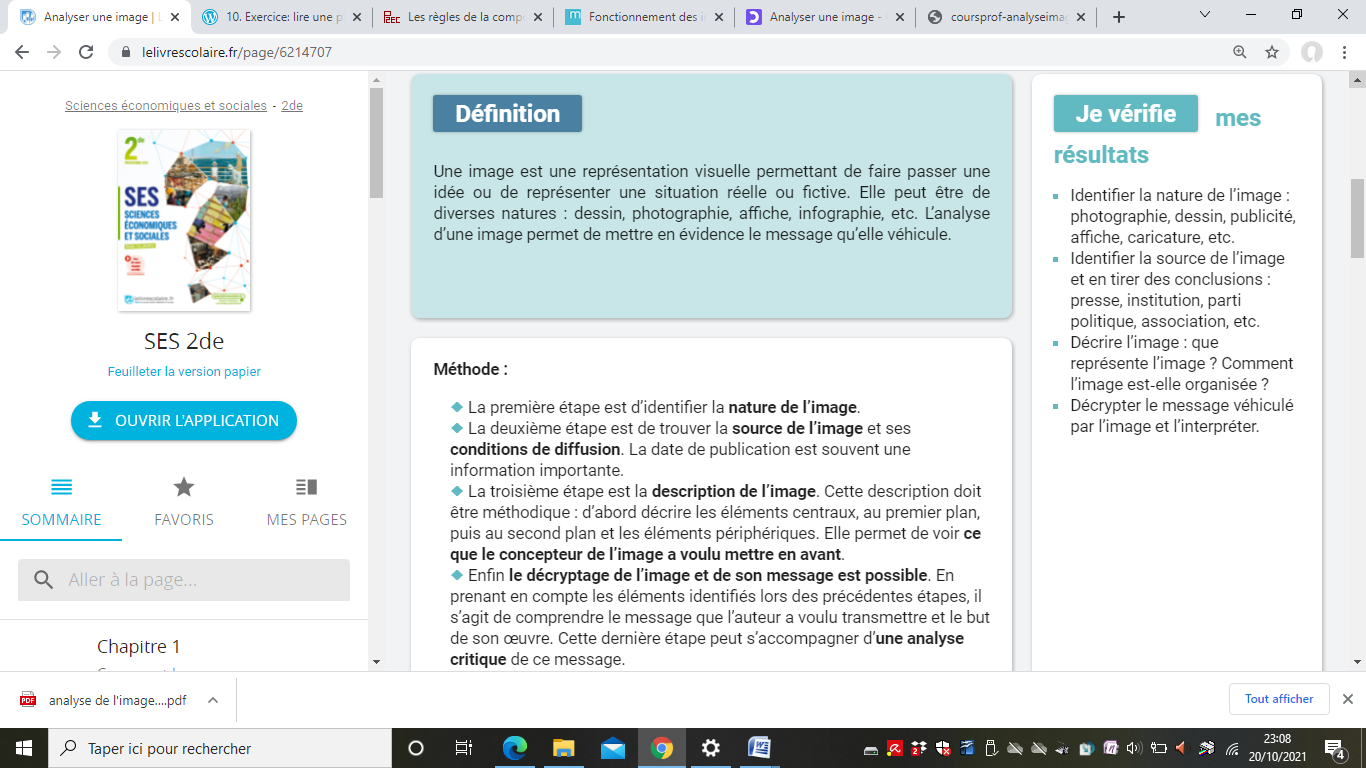 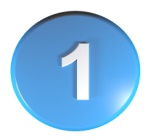 Analyse  guidée : répondez aux questions de façon développée.     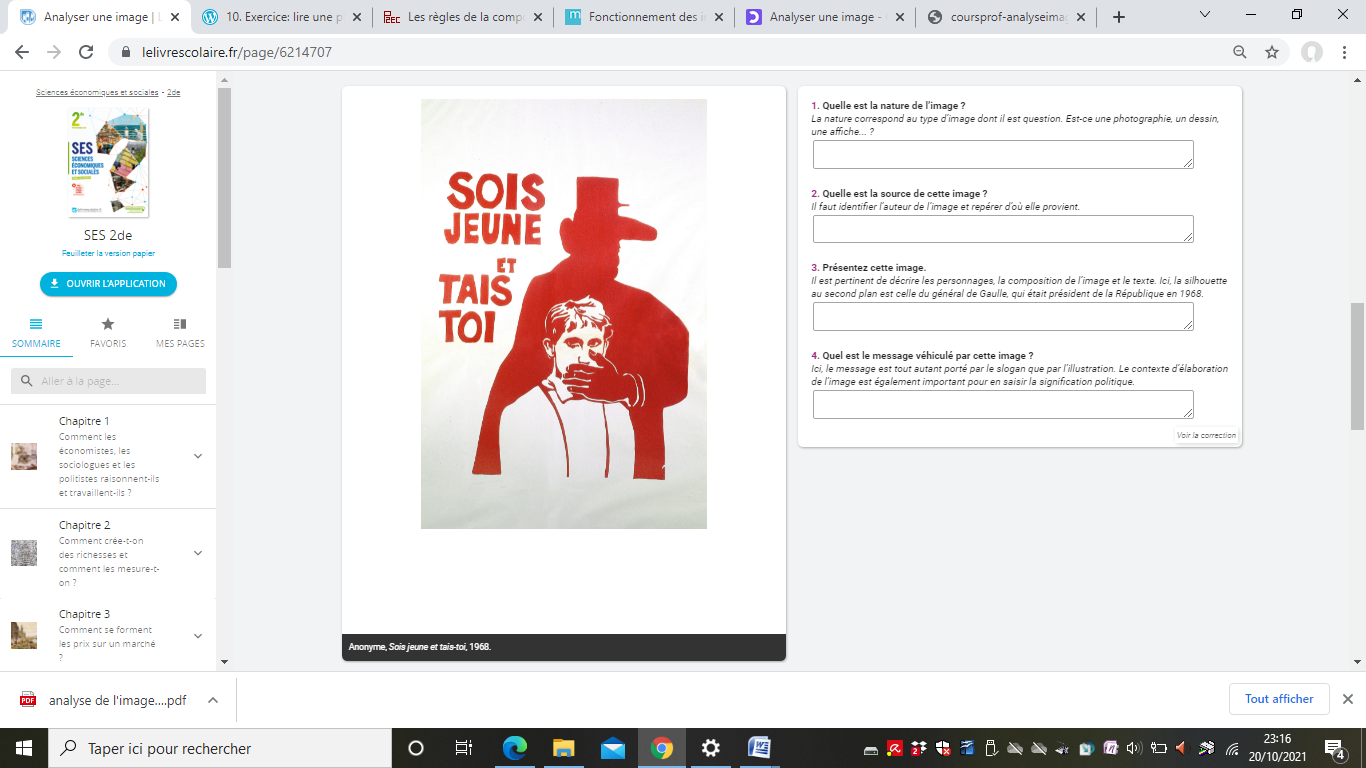 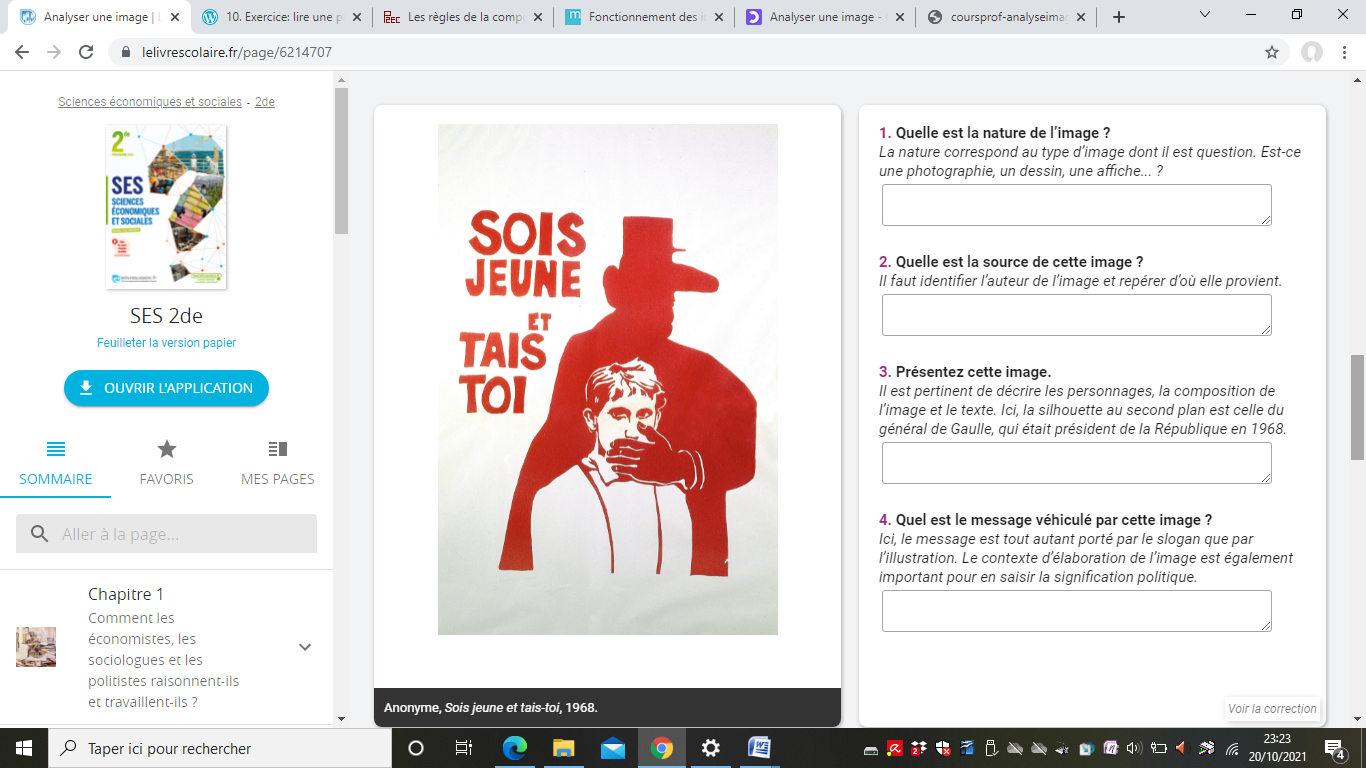 Une image pour faire passer un message : répondez aux questions de façon développée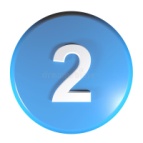 en respectant le nombre de lignes indiqué. 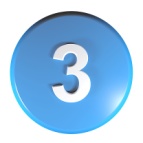 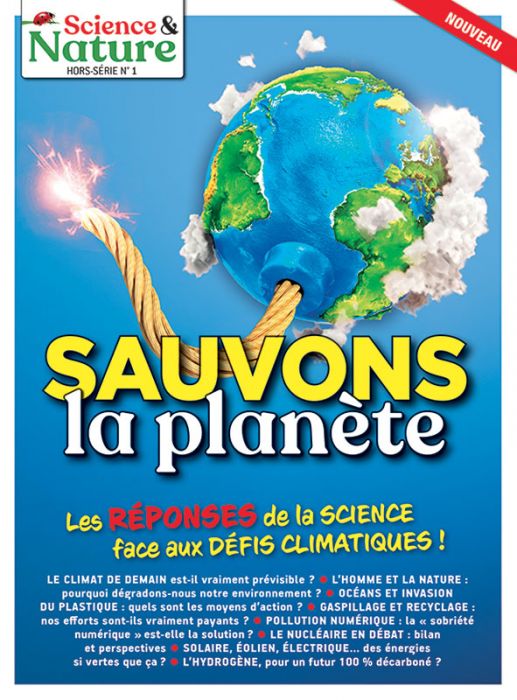 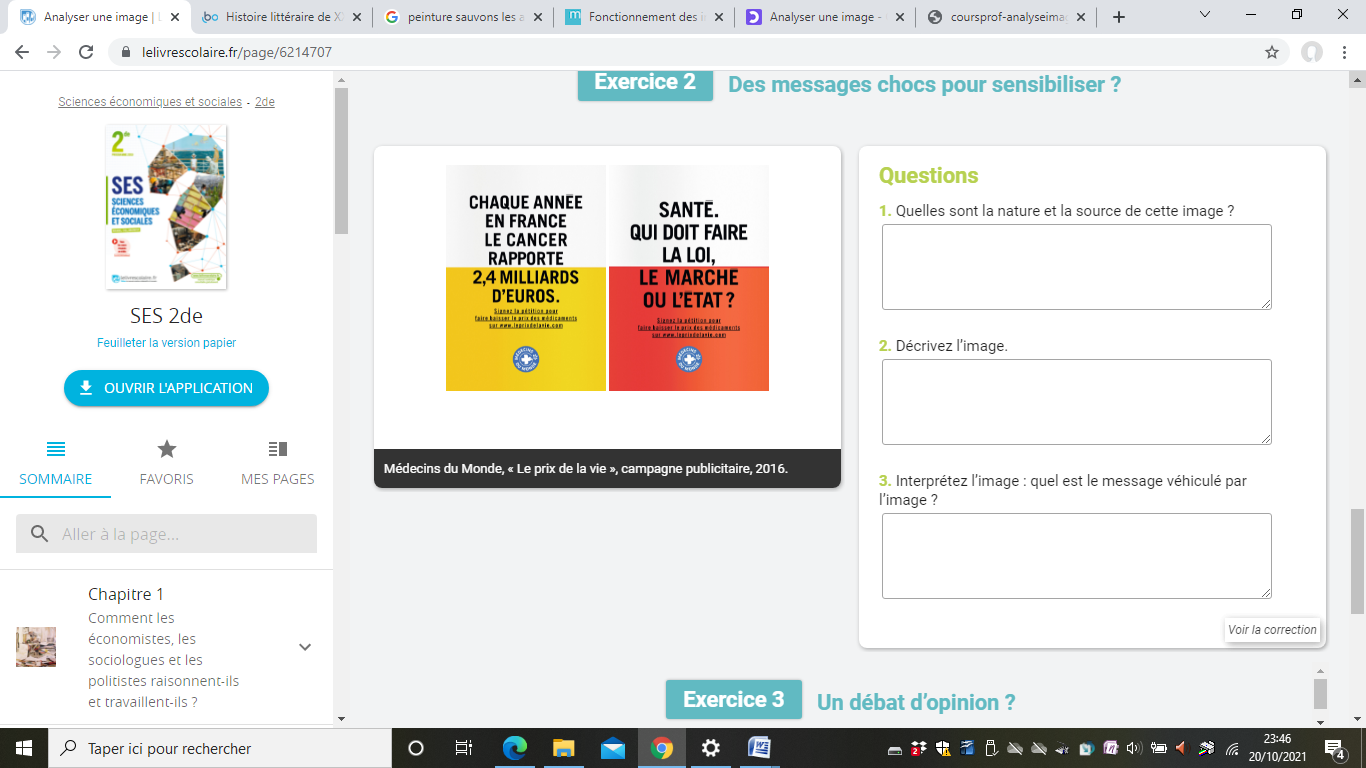 Répondez aux questions de façon développée en respectant le nombre de lignes indiqué.Présentez l’image suivante. (4 lignes)Décrivez cette image. (8 lignes) Interprétez l’image : quels messages véhicule-t-elle ? Quels sont selon vous les dangers d’Internet que suggère cette image ? (12 lignes)Pour aller plus loin Vous êtes-vous déjà senti en danger en naviguant sur Internet ? Si oui, dans quelles circonstances ?De quelles façons pouvez-vous vous protéger des dangers d’Internet ?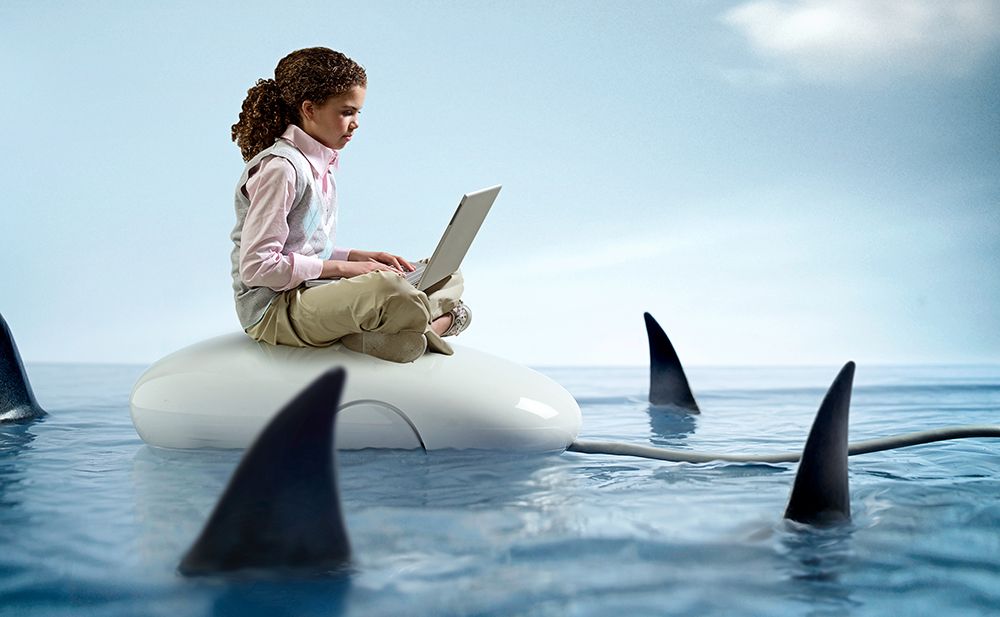                   Les dangers d'Internet © Getty / C.J. Burton /2019